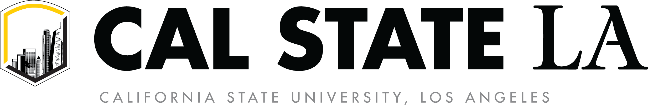 COLLEGE OF CHAIR PERSONNEL REPORT FORMINITIAL THREE-YEAR APPOINTMENT2021-2022Name Last Name, 			First Name               DEPARTMENT CHAIRPERSON I concur with the department committee recommendation and evaluation. I concur department committee recommendation and evaluation, with additional comments 	below.	 I do not concur with the department committee recommendation and/or evaluation. (Please 		below)                Department Chair			                          	DateAdditional Comments:SEPARATE EVALUATION (if different from Department Committee)Evaluation: Satisfactory UnsatisfactoryChair Recommendation for Evaluation for a Three-Year Appointment: Recommend a three-year appointment Do not recommend a three-year appointment If the recommendation is to not issue three-year appointment, please state the reason below.EVALUATION OF EDUCATIONAL PERFORMANCETeaching PerformanceCurrency in the Field